+* 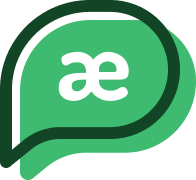 Find the word which has a different sound in the underlined part.	1.	A. space	B. locate	C. cottage	D. bakery	2.	A. wireless	B. fight	C. wine	D. skin	3.	A. doing	B. boil	C. soil	D. coin	4.	A. mouse	B. shout	C. ought	D. house	5.	A. would	B. should	C. hour	D. could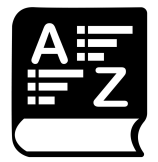 Ex 1. Choose the odd one out.	1.	A. boring	B. exciting	c. interesting	D. fantastic	2.	A. motorhome	B. boathouse	c. palace	D. living room	3.	A. city	B. countryside	c. village	D. building	4.	A. television	B. radio	c. computer	D. bedroom	5.	A. bin	B. paper	c. bottle	D. rubbishEx2. 	Give the correct form of the following words.	1.	The pizza is ...........................	enjoy	2.	When the teacher came, the class was so ...........................	noise	3.	You should be ........................... when driving in this street.	care	4.	There are a lot of exciting ........................... in the schoolyard.	act	5.	Robots are expensive but very ...........................	useEx 3. Choose the best answer A, B, C or D to complete the sentences.	1.	What can people do to ....................... the pollution?	A. reuse	B. reduce	C. recycle	D. repeat	2.	Robots are very useful but they are expensive and use ....................... energy.	A. too many	B. little	C. too much	D. some	3.	Robots don’t understand people and play sports, but I think in the future they ..............	A. will	B. won’t	C. could	D. can	4.	If there is wastepaper bin in each class, the class will be .......................		A. darker	B. cleaner	C. lighter	D. dirtier	5.	A super smart TV will help us ....................... things from the supermarket 	even when we are at home.	A. send	B. buy	C. carry	D. bring	6.	Our future house will use .................. energy, so it is very friendly to the environment.	A. solar	B. sun	C. sunny	D. rainbow	7.	In the future, robots will be able to do ....................... things than they do now.	A. the most complicated	B. the more complicated	C. more complicated	D. most complicated	8.	- “Nowadays robots are helping us in lots of factories, companies and in our house.” – “.......................”	A. I agree with you	B. Do you think so?	C. I hope not	D. Do you agree with that?	9.	“....................... do you think about the life in the Moon?”	A. Why	B. What	C. How	D. Where	10.	....................... you count from one to ten when you	 ....................... two?	A. Could/ are	B. Can/ are	C. Could/ were	D. Would/ wereEx 4.	Find and correct the mistakes in the following sentences.	1.	If we plant more trees, the air will be more fresh.	A	B	C	D	2.	He might comes to the meeting with his friends on time.	A	B	C	D	3.	If you will help me, I will lend you my new bike.	A	B	C	D	4.	Members in my family often eat some ice-cream after dinner.	A	B	C	D	5.	How much is a bowl of noodles? They are 20 thousand dongs.	A	B	C	DEx 5	Make questions for the underline words.	1.	She’d like some water.		?	2.	My favorite drink is orange juice.		?	3.	There’re some oranges in the basket.		?	4.	Nam’s mother wants some eggs.		?	5.	We are hungry and thirsty.		?Ex 6. Complete the sentences using the words given in the box. There are 2 extra words.	1.	How ..................... bananas are there ? – There are twelve.	2.	Are there ..................... onions in the basket ? – Yes, there are.	3.	..................... I help you ? - Yes, I’d like ..................... cabbages.	4.	..................... else ? - Yes, I need some eggs.	5.	How ..................... rice do you want? – Two kilos.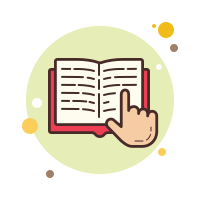 Ex 1. Read the passage carefully then do the tasks below.Linh and her friends went camping for four days in Da Lat. They left their house at 6 o’clock. Ha brought a tent and some foods. Tom brought a ball to play volleyball. Ly brought her camera to take some photos. Nga and Mai brought some drinks. They took some orange juice. They didn’t take iced tea because it was cold. They also took some food. Their favorite foods are chicken, lettuces and tomatoes. Ha’s mother helped them to arrange food and drink for their camping. They stayed in a small hotel. The hotel looked over a very beautiful garden with a lot of flowers and green trees. They enjoyed the fresh air there. Linh said her dream house was one surrounded by a flower fence.	A. True or False B. Answer the questions	1. What time did they leave the house?	2. What did Nga and Mai bring?	3. Where did they stay?	4. Did they enjoy the fresh air there?	5. What did Linh say?Ex 2. Reading comprehension and answer the questions.Today is Sunday. Mrs. Brown goes to the market in the morning. She needs many things. First, she wants some meat: one kilo of fish five hundred grams of beef. Then, she wants some vegetables. She needs three cans of peas and one kilo of tomatoes. Finally, she wants two cans of beer and four bottles of mineral water. She goes home by taxi.	1.	Where does Mrs. Brown go in the morning ?	2.	How many kilos of fish does she need ?	3.	Does she need five kilos of beef ?	4.	How much water does she need ?	5.	Does she go home by car ?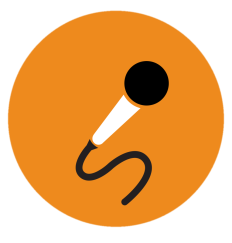 Ex 1. Work in pairs. Tell your partner about your future dream house.	You should base on some suggestions below.	- Where will it be?	- How will it look outside?	- How will it look inside?	- Who will you live with in this house?	- Which part of the house will you like mostEx 2.	Do you think that your dream house will be popular in the future or not? Why?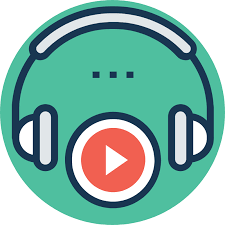 Ex 1.	You are going to hear a description about one environment campaign, named “I want to be”. First, look at the picture below and make some predictions.	1. What is the campaign about?	2. What does it mean by the campaign name “I want to be”?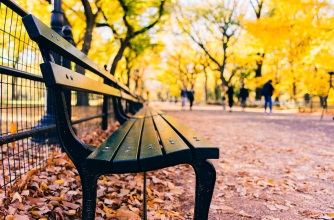 Ex 2. 1. Now listen and decide if the statements below are true (T) or false (F)	1. This campaign is about recycling trash.			2. This campaign tells people to throw away used bottles and cans.			3. “I want to be” is a very big campaign.			4. It is a campaign in the USA.			5. The campaign has less than 200 participants now.		2. Listen again and complete the following sentences.		What will people do in this campaign? Very easy! People will turn things like water (1)........................... and aluminum (2)........................... into new and useful objects like park benches and (3)........................... .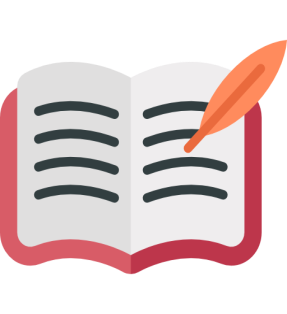 Ex 1. Reorder the words to make meaningful sentences.	1.	I/ cheat/ never/ will/ the/ promise/ exam/ that/ I/ in/ anymore.	2.	swim/ she/ after/ able/ will/ be/ to/ practices/ hard/ two/ if/ she/ weeks.	3.	we/ if/ our/ plant/ environment/ be/ greener/ more/ trees/ will.	4.	fly/ I/ my/ buy/ a/ ticket/ to/ could/ to/ New York/ holiday/ for.	5.	take/ this/ probably/ he/ environment/ will/ part/ in/ campaign.Ex 2. Rewrite the sentences based on the given words below.	1.	I was able to ride a bicycle when I was 7 years old.	→	I 	(could)	2.	I couldn’t visit Glasgow because I didn’t have enough time.	→	I 	(able)	3.	I want to have a private tutor. I will learn better.	→	If I have 	(will)	4.	Some robots in the future will have the ability to do all the housework.	→	Some robots 	(able)	5.	Maybe he will participate in this recycling campaign.	→	He will 	(probably)Ex 3. Write a paragraph (80-100 words) to tell about the benefits of robots.	You should base on some suggestion below:	What can robots help:	- workers? 	- students?	- doctors and patients? 	- housewives?	- scientists?ĐÁP ÁN CHI TIẾT+* 	1. C	2. D	3. A	4. C	5. CB  VOCABULARY AND GRAMMARIII.	1. A	2. D	3. D	4. D	5. AIV.	1. enjoyable	2. noisy	3. careful	4. activities	5. useful	V.	1. B	2. C	3. A	4. B	5. B	6. A	7. C	8. A	9. B	10. CVI.	1. D (fresher)	2. A (come)		3. A (bỏ will)	4. D (ice-creams)	5. D (It is)		VII.1.	What would she like?2.	What is your favorite drink?3.	What are there in the basket?4.	Who wants some eggs?5.	How are you?VIII.	1. many	2. any	3. can-some	4. anything	5. much C  READINGIX.A.	1. T	2. F	3. F	4. F	5. TB.	1. They left their house at 6 o’clock.	2. They brought some drinks.	3. They stayed in a small hotel.	4. Yes, they did.	5. She said her dream house was one surrounded by a flower fence.X.1. Mrs. Brown goes to the market in the morning.2. She wants one kilo of fish.3. No, she needs five hundred grams of beef.4. She needs four bottles of mineral water.5. No, she goes home by taxi. E  LISTENINGXIV.1.	1. T	2. F	3. F	4. T	5. F2.	1. bottles	2. cans	4. bikesListening transcript:	We don’t want to use the common words like “reuse”, “recycle” anymore. “I want to be” campaign encourages people to give their trash new life. There is a small campaign. It goes with a bigger campaign named “Keep America Beautiful”. What will people do in this campaign? Very easy! People will turn things like water bottles and aluminum cans into new and useful objects like park benches and bikes. There are now 250 people joining in this campaign. We hope to have more people to join us.	 F  WRITINGXV.1.	I promise that I will never cheat in the exam anymore.2.	She will be able to swim after two weeks if she practices hard.3.	If we plant more trees, our environment will be greener.4.	I could buy a ticket to fly to New York for my holiday.5. He will probably take part in this environment campaign.XVI.1.	I could ride a bicycle when I was 7 years old. 2.	I wasn’t able to visit Glasgow because I didn’t have enough time.3.	If I have a private tutor. I will learn better.4.	Some robots in the future will be able to do all the housework.5.	He will probably participate in this recycling campaign.StatementTrue or False1. Linh and her friends went for a camp for four days.2. They went to Da Lat at 6 o’clock.3. Nga brought a basket to play volleyball.4. Nga and Mai didn’t take iced tea because it was cool.5. Ha’s mother helped them to arrange food and drink..............................................................................................................................